Appendix B - Optional Student Request Form for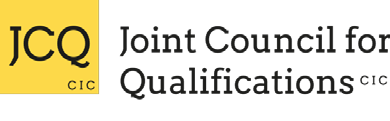 Centre Reviews and  Appeals to Awarding Organisations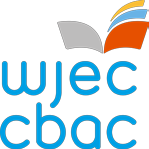 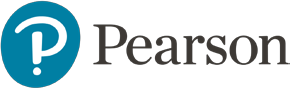 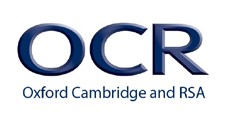 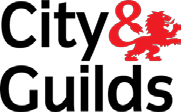 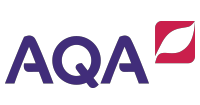 A. Student requestThis section is to be completed by the student. A request for a centre review must be submitted to the centre, not the awarding organisation. A centre review must be conducted before an appeal to the awarding organisation. This is so the awarding organisation is certain that your grade is as the centre intended.Supporting evidencePlease provide a short explanation of what you believe went wrong and how you think this has impacted your grade. There is a 5,000 character limit.AcknowledgementI confirm that I am  requesting a centre review for the qualification named above  and  that I have read and understood the information provided in the ‘Important information for students’ section above. In submitting this review, I am aware  that:•   The outcome of the review may  result in my grade remaining the same, being lowered orraised•	The next stage (Stage Two, the appeal to awarding organisation) may only be requested once the centre review (Stage One) has been  requested and concluded.Student Name                                    Student signature                               DateB. Centre review outcomeThis section should be completed by the centre and shared with the student as a record of the outcome of the centre review.Information considered by the centrePlease provide a short explanation of the evidence that you have reviewed. There is a 5,000 character limit.Rationale for the outcome of the centre reviewOutline the centre’s findings f rom the centre review e.g. procedural or administrative error and if relevant, details of the error. There is a 5,000 character limit.This section is to be completed by the student. An awarding organisation appeal must be submitted to the centre and the centre will then submit it to the awarding organisationEvidence to support an appealPlease provide a short explanation of what you believe went wrong and how you think this has impacted your grade where that relates to your  chosen ground for appeal.  In some  cases you must provide a clear reason  but it doesn’t have to be lengthy.1. Administrative error by the awarding organisationYou must provide a clear explanation. There is a 5,000 character limit.2 (a) Procedural ErrorThis is when the centre made a procedural error  that has not  been  corrected at Stage  One or the centre did  not conduct its review properly and consistently. If you can, please add a further explanation below or alternatively refer to the information that you have already provided above. There is a 5,000 character limit.2 (b) Issues with access  arrangements / reasonable adjustments and/or mitigating circumstancesYou must provide a clear explanation of what you believe went wrong and how you think this has impacted on your grade.  There is a 5,000 character limit.3 (a) Selection of evidenceYou must provide a clear explanation of what you believe went wrong and how you think this has impacted on your grade.  There is a 5,000 character limit.3 (b) Determination of the Teacher Assessed GradeYou can provide a short explanation of the reason  for your appeal if you want to. There is a 5,000 character limit.AcknowledgementI confirm that I am requesting an appeal for the qualification named above and that I have read and  understood the information provided in the ‘Important information for students’ section above.I am aware  that:•	The outcome of the appeal may  result in my grade remaining the same, being lowered or raised•	I understand that there is no further opportunity to appeal to the awarding organisation and that the next stage would be to contact the regulator. The awarding organisation will include the next  appropriate steps, where applicable, in their appeal outcome letter which you will receive f rom your school/college.Student name                                    Student signature                               DateImportant information for studentsWhat may happen to your grade during the centre review and  appeals process?If you request a centre review or an awarding organisation appeal there are three possible outcomes:•   Your original grade is lowered, so your final grade will be lower than the original grade you received.•   Your original grade is confirmed, so there is no change to your grade.•   Your original grade is raised, so your final grade will be higher than the original grade you received.Once  a finding has been  made you cannot withdraw your  request for a centre review or appeal.  If your  grade has been  lowered you will  not  be able to revert back  to the original grade you received on results day.What will be checked during a centre review?You can ask the centre to check whether it made a procedural error, an administrative error, or both. A procedural error means a failure to follow the process set out in the centre policy. An administrative error means an error in recording your grade or submitting your grade to the awarding organisation.You must request a centre review before you can request an awarding organisation appeal. This is so the awarding organisation is certain that your grade is as the centre intended.What will be checked during an awarding organisation appeal?You can ask the awarding organisation to check whether the centre made a procedural error - or whether the awarding organisation itself made an administrative error. You can also ask the awarding organisation to check whether the academic judgement of the centre was unreasonable, either in the selection of evidence or the determination of your grade.When do I need to submit my request?You  should submit a request for  a centre review by  16 August 2021 for a priority appeal,  or  by3 September 2021 for non-priority appeals.Once  you  have  received the outcome of your  centre review, if you  wish  to request an  awarding organisation appeal you should do so as soon as possible. Your school or college will  submit this on your  behalf. Requests for a priority appeal should be submitted by 23 August 2021 and requests for non-priority appeals should be submitted by 17 September 2021. Priority appeals that aren’t submitted to the awarding organisation by 23 August 2021 will still be treated as a priority but they may not  be completed in time for those with a higher education place dependent on the outcome of the appeal.What is a priority appeal?A priority appeal is only  for  students applying to higher education who did  not  attain their firm choice (i.e. the offer  they accepted as their first choice) and wish  to appeal an A level or other Level3 qualification result. You should inform your  intended higher education provider that you  have requested a centre review or appeal.What is your UCAS personal ID and  why is it needed?Your UCAS personal ID is the 10 digit code included in all correspondence f rom UCAS. This is needed to confirm that a student’s place  is dependent on the outcome of the appeal.What may happen to your grade during the centre review and  appeals process?If you request a centre review or an awarding organisation appeal there are three possible outcomes:•   Your original grade is lowered, so your final grade will be lower than the original grade you received.•   Your original grade is confirmed, so there is no change to your grade.•   Your original grade is raised, so your final grade will be higher than the original grade you received.Once  a finding has been  made you cannot withdraw your  request for a centre review or appeal.  If your  grade has been  lowered you will  not  be able to revert back  to the original grade you received on results day.What will be checked during a centre review?You can ask the centre to check whether it made a procedural error, an administrative error, or both. A procedural error means a failure to follow the process set out in the centre policy. An administrative error means an error in recording your grade or submitting your grade to the awarding organisation.You must request a centre review before you can request an awarding organisation appeal. This is so the awarding organisation is certain that your grade is as the centre intended.What will be checked during an awarding organisation appeal?You can ask the awarding organisation to check whether the centre made a procedural error - or whether the awarding organisation itself made an administrative error. You can also ask the awarding organisation to check whether the academic judgement of the centre was unreasonable, either in the selection of evidence or the determination of your grade.When do I need to submit my request?You  should submit a request for  a centre review by  16 August 2021 for a priority appeal,  or  by3 September 2021 for non-priority appeals.Once  you  have  received the outcome of your  centre review, if you  wish  to request an  awarding organisation appeal you should do so as soon as possible. Your school or college will  submit this on your  behalf. Requests for a priority appeal should be submitted by 23 August 2021 and requests for non-priority appeals should be submitted by 17 September 2021. Priority appeals that aren’t submitted to the awarding organisation by 23 August 2021 will still be treated as a priority but they may not  be completed in time for those with a higher education place dependent on the outcome of the appeal.What is a priority appeal?A priority appeal is only  for  students applying to higher education who did  not  attain their firm choice (i.e. the offer  they accepted as their first choice) and wish  to appeal an A level or other Level3 qualification result. You should inform your  intended higher education provider that you  have requested a centre review or appeal.What is your UCAS personal ID and  why is it needed?Your UCAS personal ID is the 10 digit code included in all correspondence f rom UCAS. This is needed to confirm that a student’s place  is dependent on the outcome of the appeal.What may happen to your grade during the centre review and  appeals process?If you request a centre review or an awarding organisation appeal there are three possible outcomes:•   Your original grade is lowered, so your final grade will be lower than the original grade you received.•   Your original grade is confirmed, so there is no change to your grade.•   Your original grade is raised, so your final grade will be higher than the original grade you received.Once  a finding has been  made you cannot withdraw your  request for a centre review or appeal.  If your  grade has been  lowered you will  not  be able to revert back  to the original grade you received on results day.What will be checked during a centre review?You can ask the centre to check whether it made a procedural error, an administrative error, or both. A procedural error means a failure to follow the process set out in the centre policy. An administrative error means an error in recording your grade or submitting your grade to the awarding organisation.You must request a centre review before you can request an awarding organisation appeal. This is so the awarding organisation is certain that your grade is as the centre intended.What will be checked during an awarding organisation appeal?You can ask the awarding organisation to check whether the centre made a procedural error - or whether the awarding organisation itself made an administrative error. You can also ask the awarding organisation to check whether the academic judgement of the centre was unreasonable, either in the selection of evidence or the determination of your grade.When do I need to submit my request?You  should submit a request for  a centre review by  16 August 2021 for a priority appeal,  or  by3 September 2021 for non-priority appeals.Once  you  have  received the outcome of your  centre review, if you  wish  to request an  awarding organisation appeal you should do so as soon as possible. Your school or college will  submit this on your  behalf. Requests for a priority appeal should be submitted by 23 August 2021 and requests for non-priority appeals should be submitted by 17 September 2021. Priority appeals that aren’t submitted to the awarding organisation by 23 August 2021 will still be treated as a priority but they may not  be completed in time for those with a higher education place dependent on the outcome of the appeal.What is a priority appeal?A priority appeal is only  for  students applying to higher education who did  not  attain their firm choice (i.e. the offer  they accepted as their first choice) and wish  to appeal an A level or other Level3 qualification result. You should inform your  intended higher education provider that you  have requested a centre review or appeal.What is your UCAS personal ID and  why is it needed?Your UCAS personal ID is the 10 digit code included in all correspondence f rom UCAS. This is needed to confirm that a student’s place  is dependent on the outcome of the appeal.Centre NameCentre NumberStudent NameCandidate NumberQualification title e.g. AQA GCSE EnglishLanguageTeacher  Assessed Grade issuedIs this a priority appeal?A priority appeal is only for students applying to higher education who did not attain their firm choice and wish to appeal an A level or other Level 3 qualification result.YesNoIf Yes provide your UCAS personal ID e.g. 123-456-7890Grounds for centre reviewPlease tick  one or both of the options if they apply to your  request. If you don’t think either apply, your  centre will still conduct a review for administrative and procedural errors so the awarding organisation can be certain that your grade is as the centre intended.Grounds for centre reviewPlease tick  one or both of the options if they apply to your  request. If you don’t think either apply, your  centre will still conduct a review for administrative and procedural errors so the awarding organisation can be certain that your grade is as the centre intended.Grounds for centre reviewPlease tick  one or both of the options if they apply to your  request. If you don’t think either apply, your  centre will still conduct a review for administrative and procedural errors so the awarding organisation can be certain that your grade is as the centre intended.Grounds for centre reviewPlease tick  one or both of the options if they apply to your  request. If you don’t think either apply, your  centre will still conduct a review for administrative and procedural errors so the awarding organisation can be certain that your grade is as the centre intended.Administrative Error by the centree.g. the wrong grade/mark was  recorded against an item of evidenceProcedural Error by the centree.g. a reasonable adjustment / access arrangement was not  provided for an eligible studentCentre Review OutcomePlease tick  the outcome of the review and then record the original grade and the revised grade if applicable.Centre Review OutcomePlease tick  the outcome of the review and then record the original grade and the revised grade if applicable.Centre Review OutcomePlease tick  the outcome of the review and then record the original grade and the revised grade if applicable.Centre Review OutcomePlease tick  the outcome of the review and then record the original grade and the revised grade if applicable.Centre Review OutcomePlease tick  the outcome of the review and then record the original grade and the revised grade if applicable.Centre Review OutcomePlease tick  the outcome of the review and then record the original grade and the revised grade if applicable.Centre Review OutcomePlease tick  the outcome of the review and then record the original grade and the revised grade if applicable.Centre Review OutcomePlease tick  the outcome of the review and then record the original grade and the revised grade if applicable.Centre Review OutcomePlease tick  the outcome of the review and then record the original grade and the revised grade if applicable.UpheldNot upheldNot upheldNot upheldPartially upheldOriginal Teacher  Assessed GradeOriginal Teacher  Assessed GradeOriginal Teacher  Assessed GradeRevised Teacher  Assessed Grade if applicableRevised Teacher  Assessed Grade if applicableRevised Teacher  Assessed Grade if applicableRevised Teacher  Assessed Grade if applicableAuthorisation and  dates of next stagesPlease complete the boxes as appropriate. Boxes 1 and 2 must be completed in every case. Boxes 3 and 4 need  only be completed when requesting a grade change.Authorisation and  dates of next stagesPlease complete the boxes as appropriate. Boxes 1 and 2 must be completed in every case. Boxes 3 and 4 need  only be completed when requesting a grade change.Authorisation and  dates of next stagesPlease complete the boxes as appropriate. Boxes 1 and 2 must be completed in every case. Boxes 3 and 4 need  only be completed when requesting a grade change.Authorisation and  dates of next stagesPlease complete the boxes as appropriate. Boxes 1 and 2 must be completed in every case. Boxes 3 and 4 need  only be completed when requesting a grade change.1. Date  that the decision and rationale wasissued to student2. Date  student informed of how to proceed to stage  2 (appeal to awarding organisation)3. Confirmation that a senior  leader has authorised any grade change4. Date  that grade change is submitted to awarding organisationGrounds for appealPlease tick  the grounds upon which you wish  to appealGrounds for appealPlease tick  the grounds upon which you wish  to appeal1. Administrative error by the awarding organisation2. Procedural issue  at the centre2. Procedural issue  at the centrea. Procedural Errorb. Issues with access arrangements / reasonable adjustments and/or mitigating circumstances3. Unreasonable exercise of academic judgement3. Unreasonable exercise of academic judgementa. Selection of evidenceb. Determination of Teacher  Assessed Grade